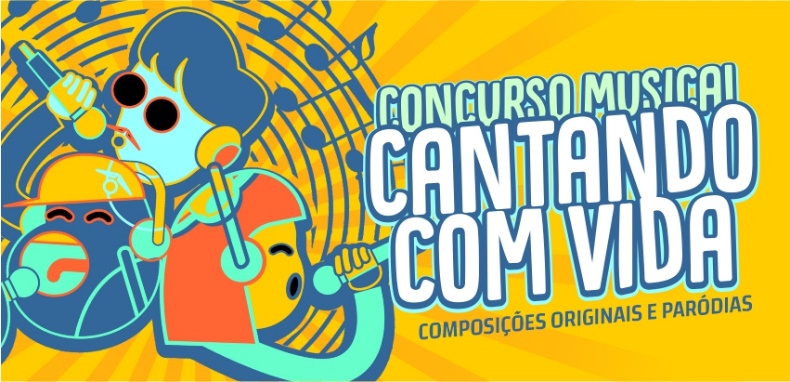 CONCURSO MUSICAL CANTANDO COM VIDADeclaração de autoriaDeclaro que a obra inscrita no Concurso Musical Cantando com Vida sob o título  ___________________________________________________________________________________________é de minha autoria, sob as penas da lei.Data _______________________________Nome completo _________________________________________________________________________Escola ___________________________________________________________________________________Município:   (    )Ouro Preto   -     (    )Mariana    -    (    )João MonlevadeCPF __________________________________________Assinatura _______________________________________________________________________________